1.1	根据658号决议（WRC-15），审议在1区将50-54 MHz频段划分给业余业务；背景WRC-19议项1.1如果获得通过，将有助于在全球为业余业务统一50-54MHz频段。国际电联目前在2区和3区将50-54MHz频段划分给作为主要业务的业余业务。在1区，该频段目前只划分给作为主要业务的广播业务。然而，《无线电规则》第5.169款规定，在1区若干国家为作为主要业务的业余业务进行替代划分，而且第5.165款规定，在1区若干国家为作为主要业务的固定和移动业务，航空移动业务除外，进行替代划分。WRC-15决定研究1区业余业务与现有业务之间的共用，以实现可促成进一步的全球统一和国际可操作性的主要业务划分。30 - 80 MHz的频率范围标志着电离层和非电离层传播模式之间的过渡区域，这对业余业务中的实验和研究特别有吸引力。业余无线电爱好者利用给业余业务的划分从事科研和实验，提供灾后通信，开展非商业公共服务通信，并开展推进科技教育的其它活动，发展无线电操作技术，促进国际友好。这些特点和频段的使用满足《无线电规则》第1.56条确定的业务目标，并使从业人员参与科学和技术研究，以及帮助开发对应急通信亦有用的无线电操作技术。美洲国家间提案第5条频率划分第IV节 – 频率划分表
（见第2.1款）

NOC	IAP/11A1/147-75.2 MHz理由：	WRC-19议项1.1仅涉及到1区的问题。	IAP/11A1/2鉴于WRC-19议项1.1仅涉及到1区域的问题，因此不建议对2区做出任何修改。此外，在WRC-19议项1.1下对《无线电规则》所做的任何修改都不得影响2区50-54MHz内业余无线电业务的现有划分，也不得使2区受制于任何已修改的程序或规则条款。理由：	WRC-19议项1.1仅涉及到1区的问题。______________世界无线电通信大会（WRC-19）
2019年10月28日-11月22日，埃及沙姆沙伊赫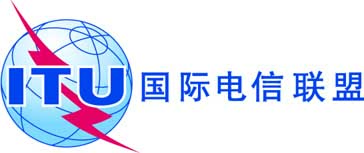 全体会议文件 11(Add.1)-C2019年6月24日原文：英文/西班牙文美洲国家电信委员会（CITEL）成员国美洲国家电信委员会（CITEL）成员国有关大会工作的提案有关大会工作的提案议项1.1议项1.1划分给以下业务划分给以下业务划分给以下业务1区2区3区50-54		业余		5.162A  5.167  5.167A  5.168  5.17050-54		业余		5.162A  5.167  5.167A  5.168  5.170